AANVRAAG OFFERTE (1)GEGEVENS OPDRACHTGEVER  GEGEVENS VAN DE LOKATIEGEGEVENS VAN DE GEBOUWEN – EPC-C (2)Aanvinken wat van toepassing is voor de aanvraag Van toepassing voor aanvragen EPC-CVan toepassing voor aanvragen EPC-AType: open, halfopen, gesloten woning, appartement, studie, serviceflat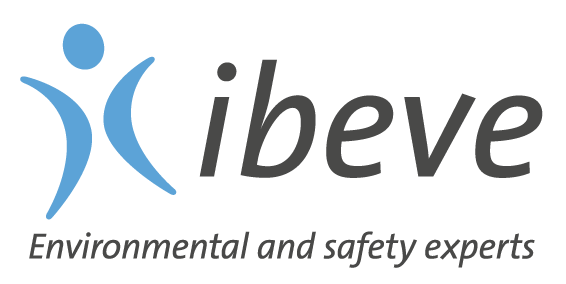 Offerte aanvraag EPCGEGEVENSBLADte mailen naar info@ibeve.beEnergieprestatiecertificaat Publieke gebouwen – EPC-CEnergieprestatiecertificaat Residentiële gebouwen – EPC-AEnkel bestemd voor klanten aangesloten bij IdeweEnkel bestemd voor klanten aangesloten bij Ideweaansluitingsnr Ideweofferte in € of preventie-eenheden? schrappen wat niet van toepassing€ / PENaam:Adres:BTW-nr:KBO-nr:Tel:Fax:Contactpersoon:Naam:Adres:Tel:Fax:Contactpersoon:GEBOUWNAAMGROOTTE (m3)PLANTELLER ELEKTRICITEITTELLER AARDGASTELLER STOOKOLIEGEGEVENS VAN DE RESIDENTIELE VERBLIJVEN – EPC-A (3)OPMERKINGEN EXTRA INFORMATIEContactpersoon indien aangesloten bij  IDEWE: Contactpersoon indien contract met IBEVE: 